Voucher Entry- Refund of ExpenditureMain Menu > Accounts Payable > Vouchers > Add/Update > Regular Entry.
'Add a New Value'
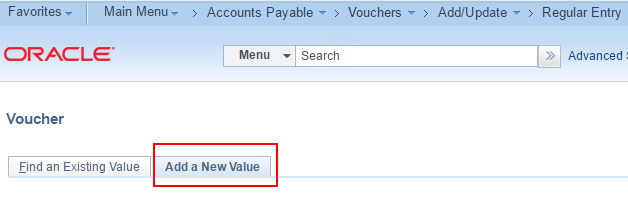      Enter:
Voucher Style: Reversal
Supplier
Invoice Number
Invoice Date
     Click: Add

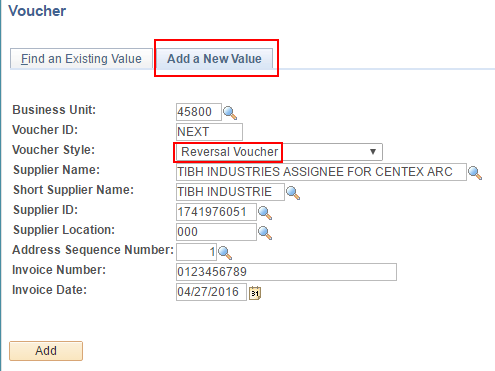 Open the 'Copy From Source Document' section and enter the Voucher ID.

Not Needed:  You do NOT need to check the Reverse Voucher checkbox.

Click 'Copy to Voucher'.


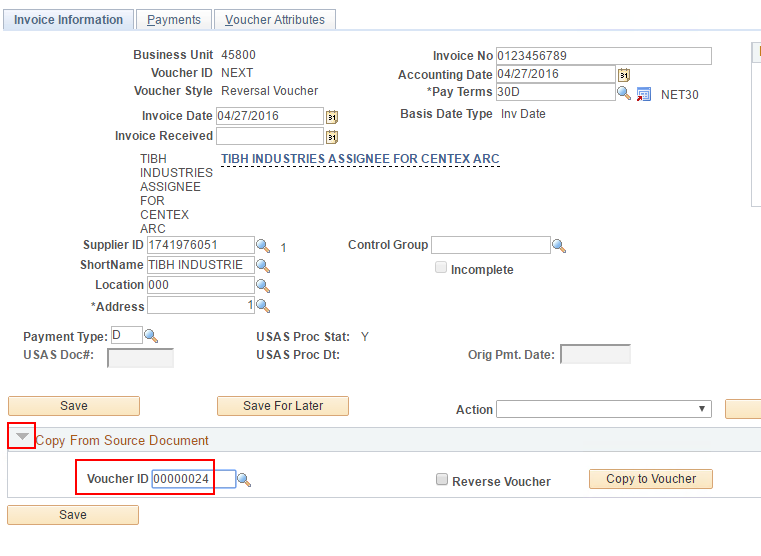 On the Invoice Line
Enter:
Inv Receipt Dt
Service Date
Reqsted Pmt. Date


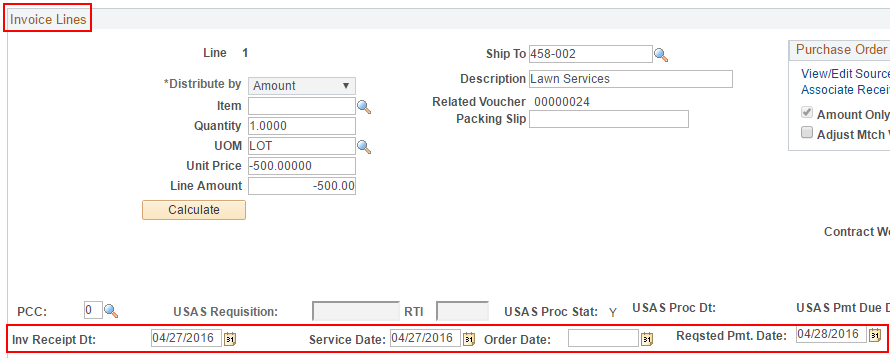 On the Voucher Attributes tab choose a Template that will generate a 180 Tcode.  

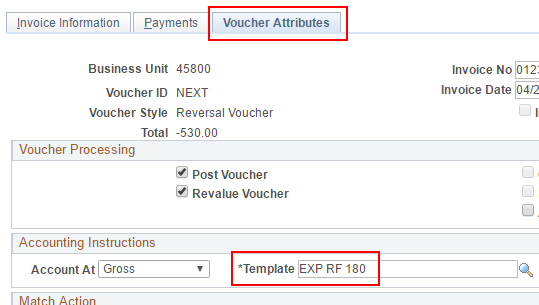 Click Save.

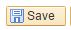 Go to the Invoice Information tab to select 'Budget Check' in the Action dropdown.
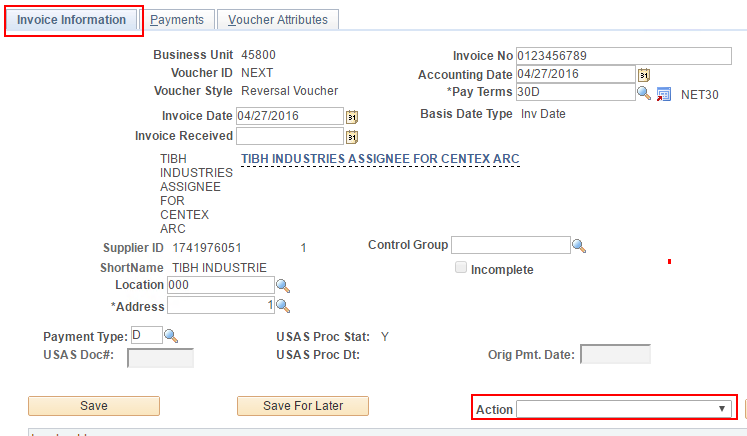 